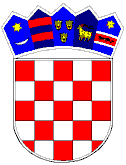 REPUBLIKA HRVATSKAVUKOVARSKO-SRIJEMSKA ŽUPANIJAOPĆINA TOMPOJEVCIOPĆINSKO VIJEĆEKLASA: 363-01/20-01/12URBROJ:2196/07-02-20-1Tompojevci, 22. prosinac 2020. godineNa temelju članka 67. Zakona o komunalnom gospodarstvu (»Narodne novine« broj 68/18, 110/18 i 32/20) i članka 29. Statuta Općine Tompojevci (»Službeni vjesnik« Vukovarsko-srijemske županije broj 05/13, 02/15, 05/16, 02/18, 12/19 i 03/20), Općinsko vijeće Općine Tompojevci, na 24. sjednici održanoj dana 22. prosinca 2020. godine, donijelo jePROGRAMgrađenja komunalne infrastrukture na području Općine Tompojevci u 2021. godiniOPĆE ODREDBEČlanak 1.Ovim Programom građenja komunalne infrastrukture (u daljnjem tekstu: Program) se određuje komunalna infrastruktura koja će se graditi u 2021. godini i to:građevine komunalne infrastrukture koje će se graditi u uređenim dijelovima građevinskog područja građevine komunalne infrastrukture koje će se graditi izvan građevinskog područja postojeće građevine komunalne infrastrukture koje će se rekonstruirati i način rekonstrukcije Članak 2.Program  sadrži procjenu troškova projektiranja, revizije, građenja, provedbe stručnog nadzora građenja i provedbe vođenja projekata građenja komunalne infrastrukture s naznakom izvora njihova financiranja. Troškovi se iskazuju odvojeno za svaku građevinu i ukupno te se iskazuju odvojeno prema izvoru njihova financiranja.GRAĐENJE KOMUNALNE INFRASTRUKTUREČlanak 3.Opis poslova, procjena troškova projektiranja, revizije, građenja, provedbe stručnog nadzora građenja i provedbe vođenja projekata građenja komunalne infrastrukture s naznakom izvora njihova financiranja prikazani su u tablici, kako slijedi:1.Građevine komunalne infrastrukture koje će se graditi u uređenim dijelovima građevinskog područja:Građevine komunalne infrastrukture koje će se graditi izvan građevinskog područja:3. Postojeće građevine komunalne infrastrukture koje će se rekonstruirati i način rekonstrukcije:FINANCIRANJE GRAĐENJA KOMUNALNE INFRASTRUKTUREČlanak 4.Građenje komunalne infrastrukture financira se sredstvima:opći prihoda i primitaka 6.000,00 kn, komunalnog doprinosa 5.000,00 kn,šumskog doprinosa 90.250,00 kn, naknada za koncesije 33.100,00 kn, od prodaje poljoprivrednog zemljišta 148.800,00 kn, od privremenog zakupa poljoprivrednog zemljišta 9.150,00 kn,od naknade za zadržavanje nezakonito izgrađenih zgrada 5.000,00 kn,pomoći Ministarstva regionalnog razvoja i fondova EU 465.000,00  kn,donacije od Vermiliona Zagreb, Exploration d.o.o.  200.000,00 kn.viška od komunalne naknade 4.500,00 kn,viška općih prihoda i primitaka 1.232.500,00 kn,viška prihoda od  dugogodišnjeg zakupa poljoprivrednog zemljišta 28.650,00 kn, Financijska sredstva za realizaciju ovog Programa osiguravaju se u Proračunu Općine Tompojevci i utvrđena su u ukupnom iznosu od 2.227.950,00 kn.ZAVRŠNE ODREDBEČlanak 5.Općinski načelnik podnosi Općinskom vijeću izvješće o izvršenju programa građenja komunalne infrastrukture za prethodnu kalendarsku godinu istodobno s izvješćem o izvršenju proračuna Općine Tompojevci.Članak 6.Ovaj Program objavit će se u «Službenom vjesniku» Vukovarsko-srijemske županije, a stupa na snagu 01. siječnja 2021. godine.Predsjednik Općinskog vijećaZlatko Potočki SVEUKUPNO 1. SVEUKUPNO 1. SVEUKUPNO 1. SVEUKUPNO 1. SVEUKUPNO 1. SVEUKUPNO 1. SVEUKUPNO 1.491.000,00 knPROCJENAPROCJENAIZVOR FINANCIRANJAIZVOR FINANCIRANJAIZNOSIZNOS1.1. JAVNE ZELENE POVRŠINE1.1. JAVNE ZELENE POVRŠINE1.1. JAVNE ZELENE POVRŠINE1.1. JAVNE ZELENE POVRŠINE1.1. JAVNE ZELENE POVRŠINE1.1. JAVNE ZELENE POVRŠINE1.1. JAVNE ZELENE POVRŠINE491.000,00 kna)Izgradnja dječjeg igrališta u BokšićuIzgradnja dječjeg igrališta u BokšićuIzgradnja dječjeg igrališta u BokšićuIzgradnja dječjeg igrališta u BokšićuIzgradnja dječjeg igrališta u BokšićuIzgradnja dječjeg igrališta u BokšićuIzgradnja dječjeg igrališta u Bokšićuprojektna dokumentacijaprojektna dokumentacija4.000,00 kn4.000,00 knvišak općih prihoda i primitakavišak općih prihoda i primitakaUKUPNO:UKUPNO:UKUPNO:4.000,00 kn4.000,00 kn4.000,00 knb)Izgradnja dječjeg igrališta u ČakovcimaIzgradnja dječjeg igrališta u ČakovcimaIzgradnja dječjeg igrališta u ČakovcimaIzgradnja dječjeg igrališta u ČakovcimaIzgradnja dječjeg igrališta u ČakovcimaIzgradnja dječjeg igrališta u ČakovcimaIzgradnja dječjeg igrališta u Čakovcimaprojektna dokumentacijaprojektna dokumentacija4.000,00 kn4.000,00 knvišak općih prihoda i primitakavišak općih prihoda i primitakaizgradnjaizgradnja200.000,00 kn200.000,00 knDonacije (Vermilion)Donacije (Vermilion)nadzornadzor2.000,00 kn2.000,00 knopći prihodi i primiciopći prihodi i primiciUKUPNO:UKUPNO:UKUPNO:206.000,00 kn206.000,00 kn206.000,00 knc)Izgradnja dječjeg igrališta u MikluševcimaIzgradnja dječjeg igrališta u MikluševcimaIzgradnja dječjeg igrališta u MikluševcimaIzgradnja dječjeg igrališta u MikluševcimaIzgradnja dječjeg igrališta u MikluševcimaIzgradnja dječjeg igrališta u MikluševcimaIzgradnja dječjeg igrališta u Mikluševcimaprojektna dokumentacijaprojektna dokumentacija4.000,00 kn4.000,00 knvišak općih prihoda i primitakavišak općih prihoda i primitakaUKUPNO:UKUPNO:UKUPNO:4.000,00 kn4.000,00 kn4.000,00 knd)Izgradnja dječjeg igrališta u TompojevcimaIzgradnja dječjeg igrališta u TompojevcimaIzgradnja dječjeg igrališta u TompojevcimaIzgradnja dječjeg igrališta u TompojevcimaIzgradnja dječjeg igrališta u TompojevcimaIzgradnja dječjeg igrališta u TompojevcimaIzgradnja dječjeg igrališta u Tompojevcimaprojektna dokumentacijaprojektna dokumentacija4.000,00 kn4.000,00 knvišak općih prihoda i primitakavišak općih prihoda i primitakaizgradnjaizgradnja200.000,00 kn200.000,00 knvišak općih prihoda i primitakavišak općih prihoda i primitakanadzornadzor2.000,00 kn2.000,00 knopći prihodi i primiciopći prihodi i primici                                                         UKUPNO:                                                         UKUPNO:                                                         UKUPNO:  206.000,00 kn  206.000,00 kn              206.000,00 kn e)Izgradnja zida uz tematski park u TompojevcimaIzgradnja zida uz tematski park u TompojevcimaIzgradnja zida uz tematski park u TompojevcimaIzgradnja zida uz tematski park u Tompojevcimaradoviradovi70.000,00 kn70.000,00 knvišak općih prihoda i primitakavišak općih prihoda i primitakanadzornadzor1.000,00 kn1.000,00 knvišak općih prihoda i primitakavišak općih prihoda i primitakaUKUPNO:UKUPNO:UKUPNO:71.000,00 kn71.000,00 kn71.000,00 knSVEUKUPNO 2.SVEUKUPNO 2.SVEUKUPNO 2.SVEUKUPNO 2.SVEUKUPNO 2.1.046,500 knPROCJENAIZVOR FINANCIRANJAIZNOS2.1. GROBLJA2.1. GROBLJA2.1. GROBLJA2.1. GROBLJA2.1. GROBLJA696.500,00 kna)Izgradnja mrtvačnice na pravoslavnom groblju u ČakovcimaIzgradnja mrtvačnice na pravoslavnom groblju u ČakovcimaIzgradnja mrtvačnice na pravoslavnom groblju u ČakovcimaIzgradnja mrtvačnice na pravoslavnom groblju u ČakovcimaIzgradnja mrtvačnice na pravoslavnom groblju u Čakovcimaradovi342.000,00 kn342.000,00 knvišak općih prihoda i primitakaradovi350.000,00 kn350.000,00 knPomoći MRRFEUnadzor4.500,00 kn4.500,00 knVišak komunalne naknadeUKUPNO:UKUPNO:696.500,00 kn696.500,00 kn696.500,00 kn  2.2.JAVNE PROMETNE POVRŠINE NA KOJINA NIJE DOPUŠTEN PROMET  2.2.JAVNE PROMETNE POVRŠINE NA KOJINA NIJE DOPUŠTEN PROMET  2.2.JAVNE PROMETNE POVRŠINE NA KOJINA NIJE DOPUŠTEN PROMET  2.2.JAVNE PROMETNE POVRŠINE NA KOJINA NIJE DOPUŠTEN PROMET  2.2.JAVNE PROMETNE POVRŠINE NA KOJINA NIJE DOPUŠTEN PROMET350.000,00 kna)Izgradnja šetališta s vidikovcem u Čakovcima                                     Izgradnja šetališta s vidikovcem u Čakovcima                                     Izgradnja šetališta s vidikovcem u Čakovcima                                     Izgradnja šetališta s vidikovcem u Čakovcima                                     Izgradnja šetališta s vidikovcem u Čakovcima                                     radovi350.000,00 kn350.000,00 knvišak općih prihoda i primitakaUKUPNO:UKUPNO:350.000,00 kn350.000,00 kn350.000,00 knSVEUKUPNO 3.SVEUKUPNO 3.SVEUKUPNO 3.SVEUKUPNO 3.SVEUKUPNO 3.SVEUKUPNO 3.690.450,00 knPROCJENAIZVOR FINANCIRANJAIZVOR FINANCIRANJAIZNOSIZNOS3.1. NERAZVRSTANE CESTE3.1. NERAZVRSTANE CESTE3.1. NERAZVRSTANE CESTE3.1. NERAZVRSTANE CESTE3.1. NERAZVRSTANE CESTE3.1. NERAZVRSTANE CESTE434.950,00 kna)Rekonstrukcija nerazvrstane ceste (asfaltiranje), produžetak Vinkovačke ulice u Berku Rekonstrukcija nerazvrstane ceste (asfaltiranje), produžetak Vinkovačke ulice u Berku Rekonstrukcija nerazvrstane ceste (asfaltiranje), produžetak Vinkovačke ulice u Berku Rekonstrukcija nerazvrstane ceste (asfaltiranje), produžetak Vinkovačke ulice u Berku Rekonstrukcija nerazvrstane ceste (asfaltiranje), produžetak Vinkovačke ulice u Berku Rekonstrukcija nerazvrstane ceste (asfaltiranje), produžetak Vinkovačke ulice u Berku troškovnik4.850,00 kn4.850,00 knvišak od dugogodišnjeg zakupa  polj. zemljištavišak od dugogodišnjeg zakupa  polj. zemljištaradovi5.000,00 kn5.000,00 knkomunalni doprinoskomunalni doprinosradovi9.150,00 kn9.150,00 knprivremeni zakup polj. zemljištaprivremeni zakup polj. zemljištaradovi33.100,00 kn33.100,00 knnaknada za koncesijunaknada za koncesijuradovi90.250,00 kn 90.250,00 kn šumski doprinosšumski doprinosradovi5.000,00 kn5.000,00 knnaknada za nezakonito izgrađene zgradenaknada za nezakonito izgrađene zgraderadovi18.950,00 kn18.950,00 knvišak prihoda od dugogodišnjeg zakupa polj. zemljištavišak prihoda od dugogodišnjeg zakupa polj. zemljištaradovi115.000,00kn115.000,00knPomoći - MRRFEUPomoći - MRRFEUradovi148.800,00 148.800,00 prihod od prodaje polj. zemljištaprihod od prodaje polj. zemljištanadzor4.850,00 kn4.850,00 knvišak prihoda od dugogodišnjeg zakupa polj. zemljištavišak prihoda od dugogodišnjeg zakupa polj. zemljištaUKUPNO:UKUPNO:434.950,00 kn434.950,00 kn434.950,00 kn3.2. JAVNE ZELENE POVRŠINE3.2. JAVNE ZELENE POVRŠINE3.2. JAVNE ZELENE POVRŠINE3.2. JAVNE ZELENE POVRŠINE3.2. JAVNE ZELENE POVRŠINE3.2. JAVNE ZELENE POVRŠINE255.500,00 kna)Rekonstrukcija svlačionice na nogometnom igralištu u BerkuRekonstrukcija svlačionice na nogometnom igralištu u BerkuRekonstrukcija svlačionice na nogometnom igralištu u BerkuRekonstrukcija svlačionice na nogometnom igralištu u BerkuRekonstrukcija svlačionice na nogometnom igralištu u BerkuRekonstrukcija svlačionice na nogometnom igralištu u Berku  radovi  250.000,00 kn  250.000,00 kn  višak općih prihoda i  primitaka  višak općih prihoda i  primitaka  nadzor       3.500,00 kn       3.500,00 kn  višak općih prihoda i  primitaka  višak općih prihoda i  primitaka2.000,00 kn2.000,00 kn  opći prihodi i primici  opći prihodi i primiciUKUPNO:UKUPNO:255.500,00 kn  SVEUKUPNO PROGRAM GRAĐENJA ZA 2021. GOD.         2.227.950,00 kn